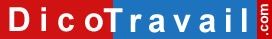 Prénom – Nom
Adresse
Code Postal – VilleVotre fonction/profession
Votre nationalité
Votre date et lieu de naissanceMonsieur le secrétaire en chef
du Conseil des Prud’hommesAdresse
Code postal – VilleLettre recommandée avec accusé de réceptionAssignation de mon employeur devant votre Conseil de Prud’hommesLieu, Date,Monsieur le secrétaire,Je vous prie d’assigner devant la section < de l’encadrement ou de l’industrie ou du commerce ou de l’agriculture ou des activités diverses > de votre Conseil de Prud’hommes l’entreprise < nom de l’entreprise > située < adresse de l’entreprise >, pour voir statuer par votre conseil sur le différend qui m’oppose à mon employeur.Le litige qui m’oppose à mon employeur porte sur les chefs de demande suivants :Précisez la nature et le montant de chaque chef de demande.Dans l’attente d’une convocation, veuillez agréer, Monsieur le secrétaire, l’expression de ma considération distinguée.SignatureAVERTISSEMENT sur l'utilisation des modèles de lettresNous vous rappelons que le site Dicotravail.com ne donne aucun conseil personnalisé. Les modèles de lettres ne constituent pas une consultation juridique ni une rédaction réalisée en fonction de votre cas personnel. Ce qui implique qu’avant toute démarche pouvant avoir des conséquences, nous vous conseillons de recourir au conseil d'un avocat, le site Dicotravail.com ne saurait en aucun cas s’y substituer.Il en résulte que la responsabilité de l'auteur ne saurait être recherchée du fait de l'utilisation des modèles de lettres.Lettre d’assignation de l’employeur devant le Conseil de Prud’hommes